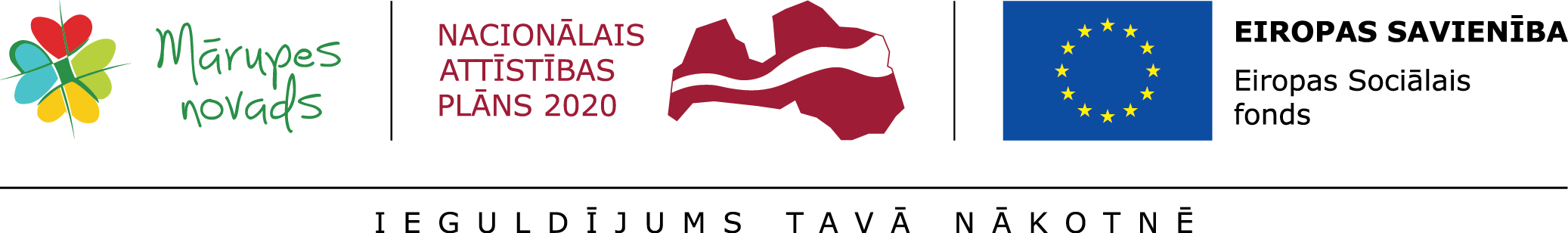 PieteikumsNometnei, kura  tiek organizēta projekta “Veselības veicināšanas un slimību profilakses pasākumi Mārupes novadā” (Nr. 9.2.4.2/16/I/032) ietvaros. To 100% apmērā finansē Eiropas Sociālais fonds un valsts. Nometnes moto: Dzīvo vesels! Nometnes norises laiks: no 18.06.2018. līdz 22.06.2018. (no plkst. 8.30 līdz 17.00)Nometnes noris vieta: Jaunmārupes pamatskolaNometnes organizators: Biedrība koris UniversumAnketa derīga bez paraksta! Paldies, ka pieteicāties! Turpmāka informācija Jums sekos elektroniski! Ja uz e-pastu saņemsiet apstiprinājumu līdz 2018. gada 1. jūnijam. Pēc apstiprināšanas būs jānoslēdz līgums un jāizpilda Eiropas Sociālā fonda  anketa. Formalitātes jānokārto līdz 2018. gada 8. jūnijam.Nometnes vadītāja: Ilze Graudiņa 26338526Anketa nosūtīt elektroniski uz e-pastu: universumnometne@inbox.lvAizpilda par nometnes dalībnieku (bērnu)Aizpilda par nometnes dalībnieku (bērnu)Vārds, UzvārdsDzimšanas dati /diena, mēnesis, gads/Deklarēta dzīvesvieta Aizpilda pieteicējs (viens no vecākiem vai aizbildnis)  Aizpilda pieteicējs (viens no vecākiem vai aizbildnis)  Aizpildīja: (vecāka vai aizbildņa vārds, uzvārds) Kontaktinformācijā(telefons, e-pasts)